4.pielikums Ministru kabineta ____.__________noteikumiem Nr._____Pārbaudes akts Nr._______ par īpaši aizsargājamo nemedījamo sugu vai migrējošo sugu dzīvnieku nodarītajiem postījumiem augkopībai____________							_____.____.________               (vieta)									(datums)Pārbaude veikta ______.gada _____._____________. Pārbaudē piedalās: komisijas locekļi:____________________________________________________________________________________________________________________________________________________________________________________________________________________________________________________________________________________________________________(iestāde, struktūrvienība, amats, vārds, uzvārds)eksperti:______________________________________________________________________________________________________________________________________________________(institūcija, vārds, uzvārds, darbības joma, sertifikāta (ja ir) datums un numurs)iesniedzējs: ___________________________________________________________________________(vārds, uzvārds, personas kods)Pārbaude veikta, pamatojoties uz: iesniedzēja __________________________________________________________________ __________________________________________________________________________________________(vārds, uzvārds, personas kods; juridiskai personai – nosaukums (firma) un reģistrācijas numurs)iesniegumu _________________________________________________________________(iesnieguma saņemšanas datums un reģistrācijas numurs)Zemes īpašnieks vai lietotājs ______________________________________________________________________________________________________________________________________________(vārds, uzvārds, personas kods; juridiskai personai – nosaukums (firma) un reģistrācijas numurs)Īpašuma nosaukums un kadastra numurs __________________________________________Apsekotās zemes vienības kadastra apzīmējums ____________________________________Apsekotās zemes vienības atrašanās vieta ____________________________________________________________________________________________________________________(novads, pagasts vai pilsēta)Pārbaudē konstatēts:1. Postījumu platība iezīmēta dabā (atzīmēt ar x):		ir	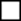                                                                                    		nav	2. Postījumu platība (ha) konkrētajā zemes vienībā __________________________________3. Postījumu intensitāte (%) konkrētajā zemes vienībā _______________________________4. Kultūrauga, kuram nodarīti postījumi, nosaukums ___________________________________________________________________________Ja konkrētajā zemes vienībā postījumi nodarīti vairākiem kultūraugiem:_______________________________________			             _______________		(kultūrauga nosaukums) 					               (postījumu platība, ha)_______________________________________			             _______________		(kultūrauga nosaukums) 					               (postījumu platība, ha)5. Postījumus nodarījusī īpaši aizsargājamo nemedījamo vai migrējošo dzīvnieku suga (sugu grupa) _____________________________________________________________________6. Veiktie aizsardzības pasākumi postījumu novēršanai_________________________________________________________________________________________________________________________________________________________________________________________________________________________________7. Zaudējumu nodarīšana pieļauta apzināti vai veicināta (atzīmēt ar x):	ir											nav	_________________________________________________________________________________________________________________________________________________________________________________________________________________________________(pamatojums konstatētajam)8. Pārbaude veikta ____________________________________________veģetācijas periodā.                                         (kultūrauga/-u, kuram/-iem nodarīts/-i postījumi, nosaukums/-i)9. Cita informācija _______________________________________________________________________________________________________________________________________Pielikumā (kartoshēma, fotouzņēmumi):_________________________________________________________________________________________________________________________________________________________________________________________________________________________________Komisijas locekļi: ____________________________________________________________________________________________________________________________________________________________________________________________________________________________________________________________________________________________________________(vārds, uzvārds, paraksts)Eksperti:______________________________________________________________________________________________________________________________________________________(vārds, uzvārds, paraksts)Iesniedzējs:___________________________________________________________________________(vārds, uzvārds, paraksts)Atzīme par atteikšanos parakstīt pārbaudes aktu: _________________________________________________________________________________________________________________________________________________________________________________________________________________________________Vides aizsardzības un reģionālās attīstības ministrs				K.GerhardsIesniedzējs:Vides aizsardzības un reģionālās attīstības ministrs				K.GerhardsVīza:Valsts sekretārs								G.Puķītis04.11.2015 11:15290V.Bernards67026524Vilnis.bernards@varam.gov.lv